Конспект урока окружающего мира в 3 классеТема: «Ориентирование по Солнцу»Цель: формирование представления о способе ориентирования на местность с помощью природных объектов.Планируемые результаты:Предметные: открытие нового способа ориентирования на местности, опыт применения этого способа для решения практической задачи – ориентирования на местности.Метапредметные: умение оценить результаты своей работы по разным критериям и содержательно сравнить разные способы работы, способность осуществлять информационный поиск для решения разнообразных задач, умение работать с информацией, представленной в разнообразных знаковых формах (схемы).Личностные:  развитие самостоятельности и личной ответственности за свои поступки, в том числе в информационной деятельности, на основе представлений о нравственных нормах, развитие этических чувств, доброжелательности и эмоционально-нравственной отзывчивости, понимания и сопереживания чувствам других людей, развитие навыков сотрудничества со взрослыми и сверстниками в разных социальных ситуациях.Ход урока1. Организационный момент- Здравствуйте, ребята! Посмотрите, какое чудесное сегодня утро! Как ярко светит солнце за окном! Желаю и вам сегодня такого солнечного настроения!2. Актуализация знаний - Давайте вспомним, с какой проблемой столкнулись на прошлом уроке? (Искали направление движения, но сбились с пути).- Какой ориентир использовали? (Большую гору).3. Создание проблемной ситуации- Почему этот ориентир не подошел? (Потому что направление менялось по ходу движения).4. Формулирование учебной задачи- Как же быть? Неужели никак не получится ориентироваться на местности? (Но люди же ориентируются, даже в лесу).- Значит, что нам нужно сегодня выяснить? (Как можно ориентироваться на местности, какой выбрать ориентир).5. Поиск способа решения учебной задачи- Представьте, что вы оказались в лесу. До вечера нужно из него выбраться. Посовещайтесь в группах, попробуйте отыскать надежный ориентир.После работы в группах учащиеся высказывают свои предположения: Солнце, Луна, здания.- Какие были условия? (Мы находимся в лесу). - Значит, такой ориентир как здания нам подойдет? (Нет). - Что еще было сказано? (Нужно выбраться до вечера).- Значит, сейчас какое время суток? (Утро или день).- Т.е. какой ориентир нам не подойдет? (Луна).- Остается Солнце. Попробуем научиться ориентироваться по нему. - Ребята, наблюдая за Солнцем, что вы можете сказать, в течение дня оно всегда в одном месте или меняет свое положение? (Меняет положение). - Как же тогда по нему ориентироваться, ведь оно «не стоит на месте»? (Предположения детей).- Слышали ли вы о стране восходящего Солнца? (Да, это Япония).- А кто знает, Япония – это восточная или западная страна? (Восточная).- Так почему ее так назвали? (Значит, Солнце восходит на востоке).- Давайте составим схему движения Солнца по небосводу.В тетрадях у учащихся по ходу беседы появляется схема. - Заходит Солнце в противоположной стороне, т.е. на западе, время суток – вечер. - А в полдень Солнце занимает свое самое высокое положение и тогда оно указывает на юг.6. Физминутка7. Первичное закрепление- Значит, что нужно учитывать при ориентировании по Солнцу? (Время суток).- Давайте составим для себя памятку в тетради в виде схемы. Учащиеся совместно с учителем составляют в тетради схемы. - А теперь давайте немного поиграем и смоделируем ситуацию, в которой оказались в начале урока.Для игры понадобится 5 человек. Каждый получает в руки карточки с названиями сторон горизонта (север, юг, запад, восток) и один человек картинку с изображением Солнца. Учитель задает условия, какое сейчас время суток, а участникам нужно встать относительно Солнца так, как стороны горизонта должны располагаться. В игре могут принять участие все по очереди.8. Итог урока и рефлексия - Какую задачу ставили в начале урока? (Найти надежный ориентир и научиться по нему ориентироваться). - Что мы должны учитывать при ориентировании по Солнцу? (Время суток). - У кого настроение такое же солнечное как погода за окном?- Кто остался недоволен своей работой? Почему?9. Домашнее задание- Выполните задания в рабочей тетради на стр. 14.ПОЛДЕНЬ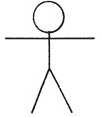 УТРОВЕЧЕР